Publicado en Lyon el 01/02/2019 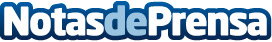 Barómetro rezulteo del último trimestre 2018: los neumáticos todo tiempo ganan terrenoTodos los meses, rezulteo recopila y analiza las estadísticas de su comparador de neumáticos. Aunque los españoles siempre han preferido los neumáticos de verano, este trimestre han podido observar un aumento significativo del interés por los neumáticos todo tiempo. Además, las condiciones climáticas poco habituales de este periodo de octubre a diciembre de 2018 han permitido observar algunas tendencias interesantes en cuanto al montaje de los neumáticos de inviernoDatos de contacto:Silvia de Blas0033469853628Nota de prensa publicada en: https://www.notasdeprensa.es/barometro-rezulteo-del-ultimo-trimestre-2018_1 Categorias: Nacional Automovilismo Logística E-Commerce Consumo Industria Automotriz http://www.notasdeprensa.es